ПОСТАНОВЛЕНИЕ   «21» сентября  2023 г.		   №61 -п                                 п. ЕссейОб утверждении положения о порядке привлечении граждан к выполнению на добровольной основе социально значимых работ для поселка ЕссейВ соответствии с частью 2 статьи 17 Федерального закона от 06.10.2003 № 131-ФЗ «Об общих принципах организации местного самоуправления в Российской Федерации», руководствуясь Уставом поселка Ессей, постановляю:1. Утвердить положение о порядке привлечения граждан к выполнению на добровольной основе социально значимых работ для поселка Ессей согласно приложению № 1.2. Настоящее Постановление вступает в силу  со дня его официального опубликования в периодическом печатном издании «Официальный вестник Эвенкийского муниципального района».3. Контроль за исполнение настоящего исполнения оставляю за собой.Глава поселка Ессей                                                    Г.П. БотулуПриложение 1 к Постановлению Администрации поселка Ессей от «21»  сентября 2023 №  61-пПОЛОЖЕНИЕО ПОРЯДКЕ ПРИВЛЕЧЕНИЯ ГРАЖДАН К ВЫПОЛНЕНИЮ НА
ДОБРОВОЛЬНОЙ ОСНОВЕ СОЦИАЛЬНО ЗНАЧИМЫХ РАБОТ ДЛЯ
ПОСЕЛКА ЕССЕЙНастоящее Положение определяет порядок организации привлечения граждан к выполнению на добровольной основе социально значимых для муниципального образования работ (в том числе дежурств).К социально значимым работам могут быть отнесены только работы, не требующие специальной профессиональной подготовки.К выполнению социально значимых работ могут привлекаться совершеннолетние трудоспособные жители поселка Ессей в свободное от основной работы или учебы время на добровольной и безвозмездной основе не более чем один раз в три месяца. При этом продолжительность социально значимых работ не может составлять более четырех часов подряд.Администрация поселка Ессей в соответствии с уставом муниципального образования принимает решение о привлечении граждан к выполнению на добровольной основе социально значимых работ для поселка Ессей (в том числе дежурств) в целях решения следующих вопросов местного значения поселения:участие в профилактике терроризма и экстремизма, а также в минимизации и (или) ликвидации последствий проявлений терроризма и экстремизма в границах поселка Ессей;создание условий для реализации мер, направленных на укрепление межнационального и межконфессионального согласия, сохранение и развитие языков и культуры народов Российской Федерации, проживающих на территории поселка Ессей, социальную и культурную адаптацию мигрантов, профилактику межнациональных (межэтнических) конфликтов;участие в предупреждении и ликвидации последствий чрезвычайных ситуаций в границах поселка Ессей;обеспечение первичных мер пожарной безопасности в границах населенных пунктов поселка Ессей;создание условий для массового отдыха жителей муниципального образования и организация обустройства мест массового отдыха населения, включая обеспечение свободного доступа граждан к водным объектам общего пользования и их береговым полосам;утверждение правил благоустройства территории поселка Ессей, осуществление контроля за их соблюдением, организация благоустройства территории муниципального образования в соответствии с указанными правилами, а также организация использования, охраны, защиты, воспроизводства городских лесов, лесов особо охраняемых природных территорий, расположенных в границах населенных пунктов поселения.В решении о привлечении граждан к выполнению социально значимых работ для поселка Ессей указывается:вопрос местного значения, в целях решения которого организуются социально значимые работы;время и место проведения, местах сбора участников, а также сроки проведения работ;перечень видов работ, для выполнения которых привлекается население;порядок финансирования;ответственное лицо за организацию и проведение социально значимых работ;иноеРешение о привлечении граждан к выполнению на добровольной основе социально значимых для муниципального образования работ (в том числе дежурств) оформляется в виде Постановления Администрации поселка Ессей и официальноопубликовывается.Организацию и материально-техническое обеспечение проведения социально значимых работ осуществляет Администрация поселка Ессей.Уполномоченное должностное лицо проверяет соблюдение требований, предусмотренных пунктом 3 настоящего Порядка; -обеспечивает участников социально значимых работ необходимым инвентарем; -проводит инструктаж по технике безопасности; определяет участникам конкретный вид и объем работ; -обеспечивает непосредственный контроль за ходом проведения социально значимых работ.Информация об итогах проведения социально значимых работ подлежит опубликованию и размещению на официальном сайте поселка Ессей.Финансирование расходов по организации и проведению социально значимых работ осуществляется за счет средств местного бюджета.АДМИНИСТРАЦИЯпоселка ЕССЕЙЭвенкийский муниципальный районКрасноярский край648594 Красноярский край Эвенкийский муниципальный район п.Ессей улица Центральная дом 4ИНН 8801010830 КПП 880101001 ОГРН 1038800000250 Р/счет 4020481010000000036 ГРКЦ ГУ Банка России по Красноярскому краю БИК 040407001 e-mail: essey.adm@evenkya.ru  8(39170) 35010 (АТС Меридиан)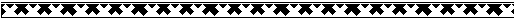 